Geografija, 7.b  ponedjeljak, 6.4.2020.Završili smo i temu o državama Južne Europe i u današnjem radu će tema biti ponavljanje naučenog gradiva o državama Južne Europe. Znaš li ih sve navesti? U države Južne Europe djelomično pripada i naša Hrvatska koju ćete učiti u 8. razredu. Za ponavljanje sam vam pripremila tri zadatka. Pripremite udžbenik i atlas (geografske karte Italije, Pirenejskog poluotoka i Sredozemlja)Zadatak možete rješavati u ovom word dokumentu i poslati na Teams (u assignments/zadatke)Naslov u bilježnici: JUŽNA EUROPA  -ponavljanje1. zadatak:  Prezentacija s pomiješanim slovima koje trebaš odgonetnuti, klikom ćeš dobiti pomoć, a s još jednim klikom ćeš dobiti odgovor.2. zadatak:  Odaberi četiri države Južne Europe i opiši ih kratkim opisom bez da napišeš ime države, u opisu spomeni nešto je karakteristično za tu zemlju, hranu, glazbu, kulturu, sport, industriju, gradove, neka opis bude raznolik;              npr.  Špageti i pizza, Ferrari i Fiat, Padova i Napulj; to je …..3. zadatak:  Napravi abecedu država Južne Europe. U bilježnicu zapiši slova i zatim za svako slovo napiši jedan ili više pojmova koji su povezani s ovom temom: Abeceda država Južne Europe:A - B -C – D -E -F -G -H -I -J -K -L -M -N -O -P -R-S -Š -T -U -V -Z-Što trebate poslati na Teams?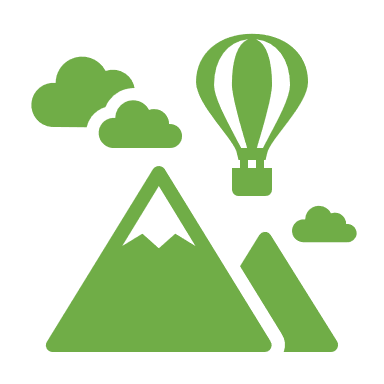 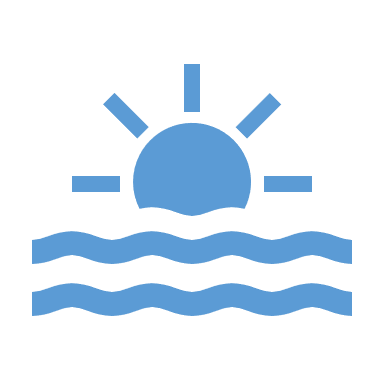 Ako ste zadatke rješavali u word dokumentu na Teams (assignments /zadaci/ stavite dokument sa riješenim zadacima. Na svojem računalu /tabletu – spremite dokument u mapu iz geografijeAko ste zadatke rješavali u bilježnicu, uslikajte odgovore za drugi zadatak: opisi za četiri države.Zadatak trebate napraviti do četvrtka, 9. travnja 2020.